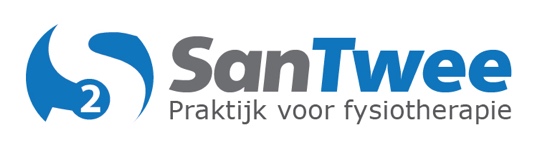 Protocol COVID-19Algemeen:Volg het protocol Was je handen regelmatig minimaal 20 secondenHoest en nies in de binnenkant van je elleboog Houd zoveel mogelijk 1,5 meter afstandDringend advies om een mondmasker te dragen binnen onze praktijk (boven 12 jaar)Gebruik papieren zakdoekjes Geen handen schudden Vragen:Heeft u een of meerdere van de volgende (ook milde!) symptomen: neusverkoudheid of hoesten of benauwdheid of koorts (vanaf 38°C)? Heeft u de afgelopen 24 uur COVID-19 symptomen gehad? Heeft u huisgenoten/gezinsleden met koorts en/of benauwdheidsklachten? Is er bij uzelf of een huisgenoot/gezinslid in de afgelopen 14 dagen corona vastgesteld?Als u een van bovenstaande vragen met ja heeft beantwoord? Dan mag u niet naar de praktijk komen. Wij vragen u uw afspraak af te zeggen, telefonisch of via mail of om te zetten naar een telefonische- of beeldbelafspraak.Wachtruimte/balie:Wij vragen u alleen naar de behandeling te komen. Als u niet alleen kan komen, vragen we uw begeleider buiten te wachten. Kinderen mogen wel één ouder meenemenWij verzoeken u dringend bij binnenkomst van de praktijk, in de wachtruimte  en in de behandelcabine een mondmasker te dragenWij vragen u maximaal 5 minuten voor de behandeling aanwezig te zijn en na de behandeling zsm weer naar huis te gaan.Bij binnenkomst kunnen u enkele vragen worden gesteld door de baliemedewerkster, ook als u pasgeleden nog een afspraak heeft gehad en deze vragen heeft beantwoord Als de baliemedewerkster of fysiotherapeut twijfels heeft of het verantwoord is u te behandelen, zal u gevraagd worden naar huis te gaan en zal uw fysiotherapeut telefonisch contact met u opnemen Hygienemaatregelen:Wij vragen u bij binnenkomst uw handen te wassen of te desinfecterenToiletten bij voorkeur niet gebruikenMaak zo min mogelijk gebruik van de kleedkamers, kleed u thuis vast omNeem een eigen handdoek mee naar de behandeling ook naar de oefenzaal. Uw fysiotherapeut zal beschermende middelen dragen tijdens de behandeling Wij verzoeken u dringend tijdens de behandeling een mondmasker te dragen (ook Oefenzaal:Er mogen maximaal 9 personen tegelijk in de oefenzaal zijn (inclusief therapeuten)Patiënten wassen of desinfecteren voordat ze de oefenzaal in gaan hun handenTijdens het trainen hoeft geen mondmasker gedragen te worden, het mag welDe therapeuten zullen in de zaal wel een mondmasker dragen Neem een eigen handdoek meeWij vragen u na gebruik van de apparaten in de oefenzaal deze schoon te maken op de plekken waar deze zijn vastgehouden of op gezeten is. Wij zorgen voor de benodigde spullen.Houdt 1,5 meter afstand ook bij gebruik van de apparatenWaar mogelijk wordt buiten getraindKinderfysiotherapie:We vragen kinderen voordat ze hun therapie bij de kinderfysiotherapeut starten hun handen te wassen. Kinderen onder de 12 jaar hoeven geen mondmasker te dragen, ouders verzoeken wij dringend dit wel te doen.De kinderfysiotherapeut kan gebruik maken van beschermende middelen Wij vragen ouders hun kind zoveel mogelijk zelf te begeleiden met het aan en uittrekken van de schoenen en sokken, het handenwassen maar ook het oefenen.Bij droog weer richten wij op locatie Sandenburg een wachtkamer in buiten, aan de achterzijde van de kinderkamer. Zo hoeven ouders en kinderen geen gebruik te maken van de wachtruimte aan de voorzijde.Fitkids/Slimkids:Fitkids lessen gaan gewoon doorWe verzoeken ouders hun kind voor de deur af te zetten en op te halen. Ook binnen wachten tijdens de les kan helaas nietWe houden zoveel mogelijk afstandEr zal zo min mogelijk gebruik worden gemaakt van materialenEr zullen geen contactspelvormen worden gebruiktKinderen moeten thuis omkleden en gebruik maken van het toilet alleen in noodgevallenSpetterpretKinderen komen indien mogelijk al omgekleed naar de les5 minuten voor aanvang kinderen verder omkleden in de koffieruimteInstructeur haalt de kinderen in de koffieruimte op10 minuten (zo ontloopt u de volgende groep) voor afloop van de les, gaan ouders naar de kleedkamer of het halletje, daar brengen wij de kinderen weer terug. Graag na het omkleden het pand direct weer verlatenTijdens de lessen kunnen ouders helaas niet binnen wachtenE-health en begeleiding op afstand:Wij maken waar mogelijk gebruik van E-health om zo het face to face contact tot een minimum te beperken. 